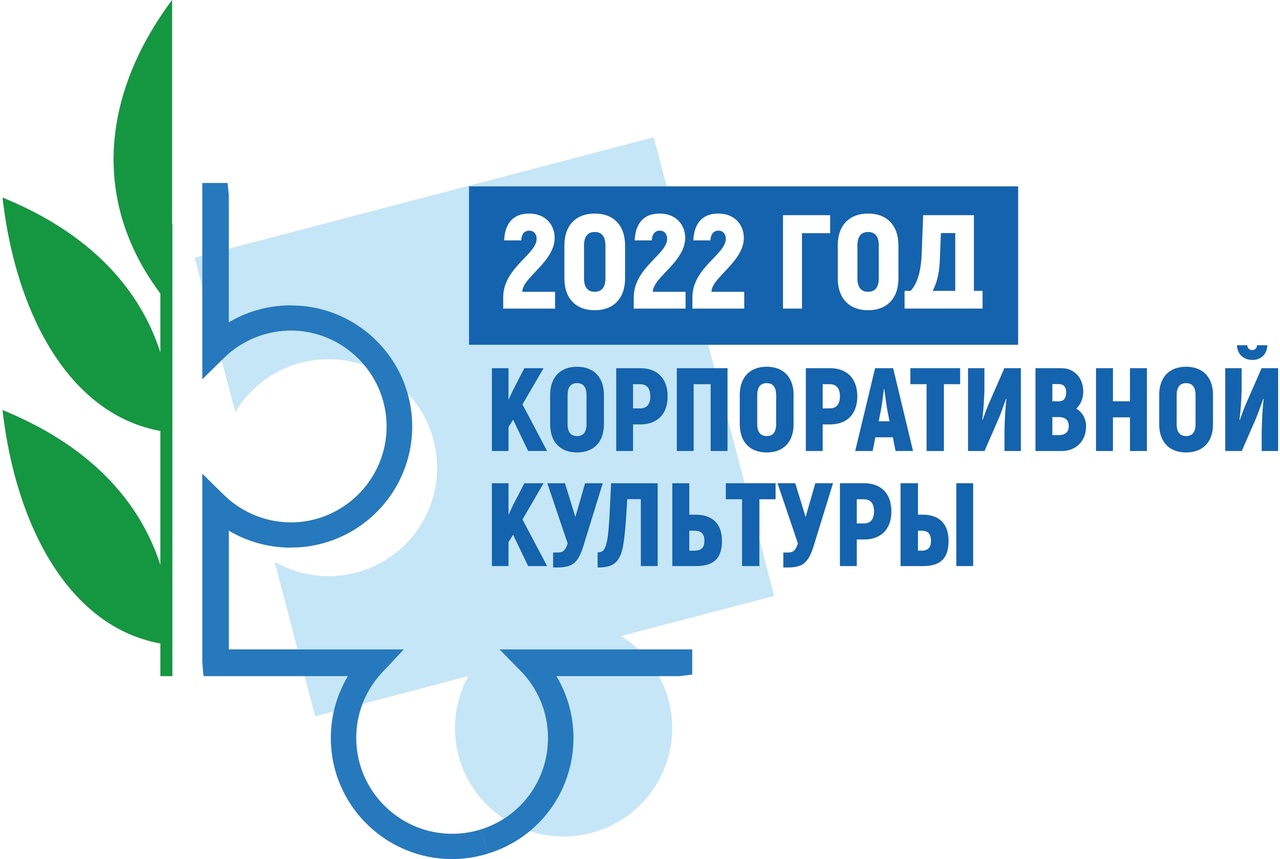 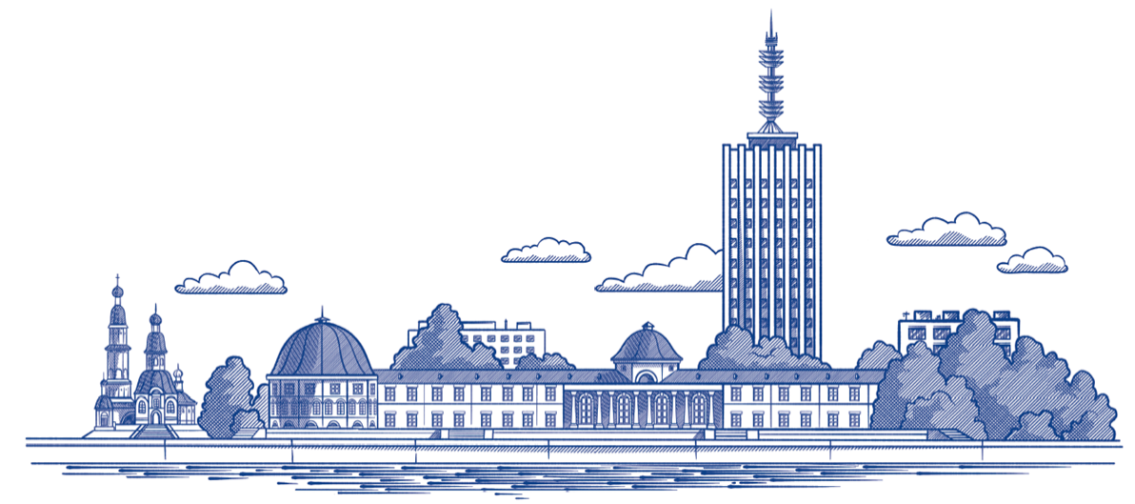 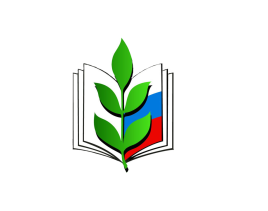 Информация о мероприятиях городской организации     на  март 2022 годаПредседатель Архангельской городской организациипрофсоюза работников образования и науки РФ                                         Н. И. ЗаозерскаяДата, времяМероприятиеМесто проведения16.03.22.14.00.Социальное партнерство: Семинар для руководителей, председателей ППО областных учреждений по новому соглашению и макету коллективного договора.пр. Ломоносова,209,каб.201В рамках проекта «Профсоюз –территория здоровья»20.03.22.Соревнования  по волейболу (дружеские встречи  с работниками здравоохранения)Бора-Бора26.03.22.14.45-15.30Соревнования по плаваниюНорд -Арена27.03.22.11.00.«Профсоюзный спортивный десант» (о. Краснофлотский)В рамках проекта «Профсоюзное обучение»29-30.03.22.1 ступень профсоюзного обученияпр. Ломоносова, 209,каб.20129.03.22.Заседание комиссии по выделению материальной помощи.пр. Ломоносова, 209,каб.31230.03.22.Заседание Президиума.пр. Ломоносова, 209,каб.203в течение месяцаВстречи с вновь избранными председателями  первичных профсоюзных организаций (по согласованию).ПредседателиППОВ течение месяцаВ рамках защиты прав членов профсоюза.Консультации по заключению коллективных договоров, по оплате труда и др. Обращения к правовому инспектору.Ломоносова, 209,каб.312В течение      месяцаИндивидуальные консультации для членов профсоюза.правовой инспектор6.7.04.22.15.00.Заседание Совета Архангельской городской организации. Явка членов Совета обязательна.пр. Ломоносова, 209,каб.201